سؤال الأولى / أكتب العدد الاحاد والعشرات :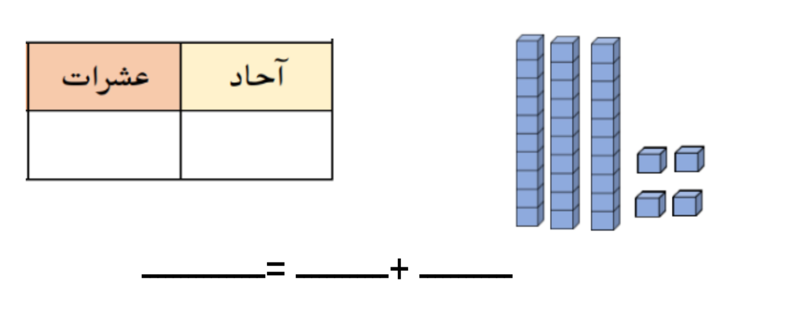 سؤال الثانية / حوط القيمة المنزلية للعدد :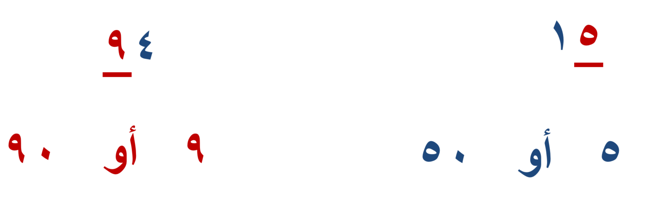 ---------------------------------------------------------------------------------------------------------------- سؤال الثالثة / أكتب الأعداد بالكلمات أو الأرقام : ٣٩ ————                         مئة ————                                خمسة وأربعون ————                                 ---------------------------------------------------------------------------------------------------------------- سؤال الرابعة / استعمل خط الأعداد لملأ الفراغ :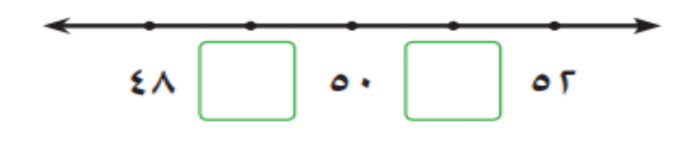 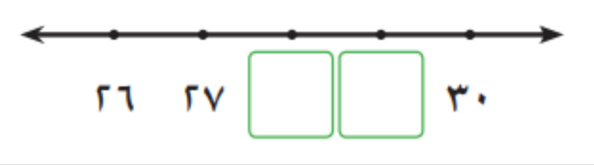 سؤال الخامسة / أقارن بين العددين ، وأكتب ( < ، > ، = ) داخل :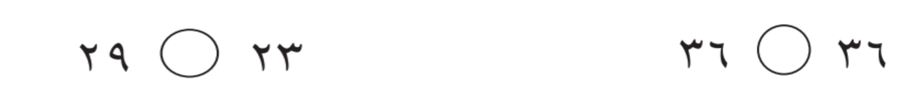 سؤال السادسة / أكمل رسم الشكل التالي في كل من الأنماط ، ثم أكتب العدد :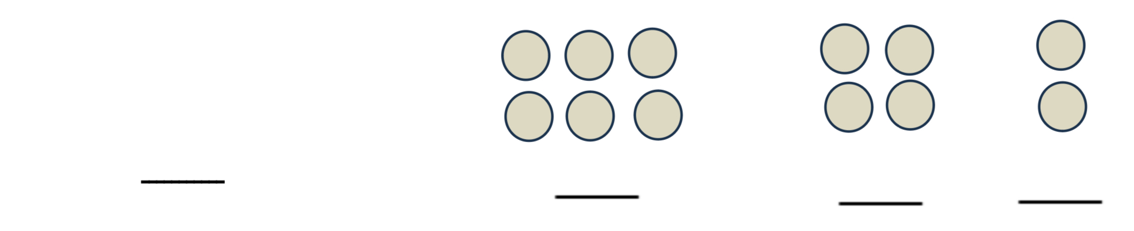 سؤال السابعة / أملا الفراغ بالعدد المناسب ، ثم أصف النمط : 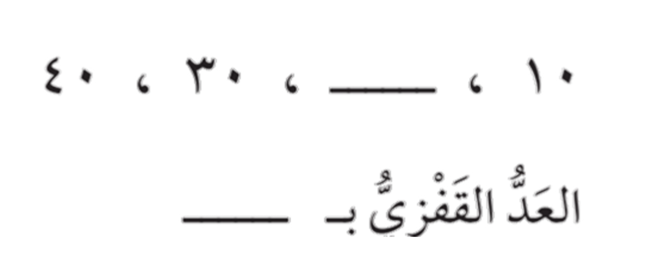 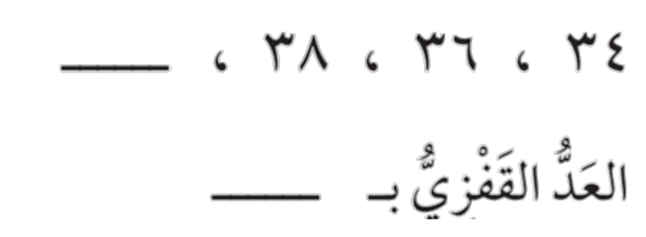 انتهت الأسئلة بالتوافق معلمة المادة / اختر الإجابة الصحيحة في لكل سؤال مما يأتي:المملكة العربية السعودية وزارة التعليم إدارة التعليم بمنطقة……….مدرسة ……………………….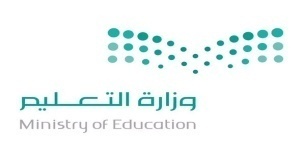 اختبار تقويم المهارات المادة رياضيات الصف الثاني ابتدائي الفصل الدراسي الأول العام ١٤٤٥هـاسم الطالب / ـة ………………………………………………………………المملكة العربية السعودية وزارة التعليم إدارة التعليم بمحايل عسيرمدرسة النعمان بن بشير الابتدائيةالدرجة : ـــــــــــــــــــــــــــــــــتوقيع ولي الأمر :اختبار الفترة – الفصل الدراسي الأول 1444 هـاسم الطالب : ............................................                    المادة :رياضيات               الصف : الثاني الابتدائي          1 70 آحاد = ...... عشرات 70 آحاد = ...... عشرات 70 آحاد = ...... عشرات 70 آحاد = ...... عشرات 70 آحاد = ...... عشرات 70 آحاد = ...... عشرات 70 آحاد = ...... عشرات 70 آحاد = ...... عشرات1أ5ب6ج7د82 لكتابة العدد خمسة وثلاثون بالأرقام نكتب لكتابة العدد خمسة وثلاثون بالأرقام نكتب لكتابة العدد خمسة وثلاثون بالأرقام نكتب لكتابة العدد خمسة وثلاثون بالأرقام نكتب لكتابة العدد خمسة وثلاثون بالأرقام نكتب لكتابة العدد خمسة وثلاثون بالأرقام نكتب لكتابة العدد خمسة وثلاثون بالأرقام نكتب لكتابة العدد خمسة وثلاثون بالأرقام نكتب2أ15ب25ج35د533 ليتم ترتيب الأعداد التالية 17 ، ...... ، 19 نكتب في الفراغ ليتم ترتيب الأعداد التالية 17 ، ...... ، 19 نكتب في الفراغ ليتم ترتيب الأعداد التالية 17 ، ...... ، 19 نكتب في الفراغ ليتم ترتيب الأعداد التالية 17 ، ...... ، 19 نكتب في الفراغ ليتم ترتيب الأعداد التالية 17 ، ...... ، 19 نكتب في الفراغ ليتم ترتيب الأعداد التالية 17 ، ...... ، 19 نكتب في الفراغ ليتم ترتيب الأعداد التالية 17 ، ...... ، 19 نكتب في الفراغ ليتم ترتيب الأعداد التالية 17 ، ...... ، 19 نكتب في الفراغ3أ15ب16ج18د814 العدد الأصغر من 65 في الأعداد التالية هو: العدد الأصغر من 65 في الأعداد التالية هو: العدد الأصغر من 65 في الأعداد التالية هو: العدد الأصغر من 65 في الأعداد التالية هو: العدد الأصغر من 65 في الأعداد التالية هو: العدد الأصغر من 65 في الأعداد التالية هو: العدد الأصغر من 65 في الأعداد التالية هو: العدد الأصغر من 65 في الأعداد التالية هو:4أ56ب66ج76د865 عندما أكمل النمط 5  ،  10  ،  15  ،  .......  سيكون العدد المناسب في الفراغ: عندما أكمل النمط 5  ،  10  ،  15  ،  .......  سيكون العدد المناسب في الفراغ: عندما أكمل النمط 5  ،  10  ،  15  ،  .......  سيكون العدد المناسب في الفراغ: عندما أكمل النمط 5  ،  10  ،  15  ،  .......  سيكون العدد المناسب في الفراغ: عندما أكمل النمط 5  ،  10  ،  15  ،  .......  سيكون العدد المناسب في الفراغ: عندما أكمل النمط 5  ،  10  ،  15  ،  .......  سيكون العدد المناسب في الفراغ: عندما أكمل النمط 5  ،  10  ،  15  ،  .......  سيكون العدد المناسب في الفراغ: عندما أكمل النمط 5  ،  10  ،  15  ،  .......  سيكون العدد المناسب في الفراغ:5أ16ب20ج25د306 ناتج جمع 9 + 9 = ناتج جمع 9 + 9 = ناتج جمع 9 + 9 = ناتج جمع 9 + 9 = ناتج جمع 9 + 9 = ناتج جمع 9 + 9 = ناتج جمع 9 + 9 = ناتج جمع 9 + 9 =6أ9ب18ج81د997 ناتج جمع 8 + 7 = ناتج جمع 8 + 7 = ناتج جمع 8 + 7 = ناتج جمع 8 + 7 = ناتج جمع 8 + 7 = ناتج جمع 8 + 7 = ناتج جمع 8 + 7 = ناتج جمع 8 + 7 =7أ14ب15ج16د178عدد يقع بين العددين 25 ، 29  رقم آحاده 7 هو:عدد يقع بين العددين 25 ، 29  رقم آحاده 7 هو:عدد يقع بين العددين 25 ، 29  رقم آحاده 7 هو:عدد يقع بين العددين 25 ، 29  رقم آحاده 7 هو:عدد يقع بين العددين 25 ، 29  رقم آحاده 7 هو:عدد يقع بين العددين 25 ، 29  رقم آحاده 7 هو:عدد يقع بين العددين 25 ، 29  رقم آحاده 7 هو:عدد يقع بين العددين 25 ، 29  رقم آحاده 7 هو:8أ27ب37ج47د579 من خصائص الجمع 7 + 3 = من خصائص الجمع 7 + 3 = من خصائص الجمع 7 + 3 = من خصائص الجمع 7 + 3 = من خصائص الجمع 7 + 3 = من خصائص الجمع 7 + 3 = من خصائص الجمع 7 + 3 = من خصائص الجمع 7 + 3 =9أ7 + 2ب2 + 7ج3 + 7د7 + 710 ناتج جمع 15 + 0 = ناتج جمع 15 + 0 = ناتج جمع 15 + 0 = ناتج جمع 15 + 0 = ناتج جمع 15 + 0 = ناتج جمع 15 + 0 = ناتج جمع 15 + 0 = ناتج جمع 15 + 0 =10أ15ب50ج51د150